Form 16Nomor		:....../UN48.7.5/KR/2015Lampiran	: -Perihal		: Permohonan sebagai Penguji Skripsi
Yth. …………………………..        di tempatDengan hormat,	Sehubungan dengan diselenggarakannya ujian akhir Program S1 Jurusan Pendidikan Bahasa Inggris untuk periode ....... 2015 (akan diyudisium pada akhir bulan ...... 2015), maka kami sangat mengharapkan kesediaannya untuk menguji mahasiswa:	Nama		: ......................................	NIM		: ......................................	Hari/Tanggal	: ......................................	Pukul		: ......................................	Tempat	: ......................................	Judul Skripsi	: ..............................................................................................................................................................................................................................................................................................................................................................................................................................................................................................Demikian surat ini disampaikan. Atas perhatian dan kerjasamanya, kami ucapkan terima kasih.Singaraja,  ........................ 2015Ketua Jurusan Pendidikan Bahasa InggrisMade Hery Santosa, S.Pd., M.Pd., Ph.DNIP.197910232003121001Catatan:  	Penguji I	:  Penguji II	:  Penguji III	:  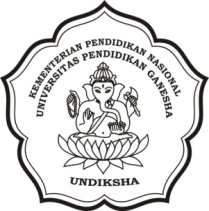 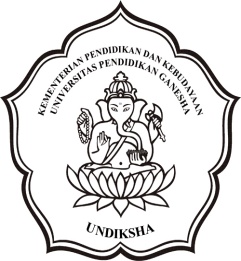 KEMENTERIAN PENDIDIKAN DAN KEBUDAYAANUNIVERSITAS PENDIDIKAN GANESHAFAKULTAS BAHASA DAN SENIJURUSAN PENDIDIKAN BAHASA INGGRISJalan Ahmad Yani 67 Singaraja, BaliTelepon: (0362) 21541, Fax: (0362) 27561Laman: www.undiksha.ac.id 